UNION NATIONAL DES ARBITRES DE FOOTBALL			61LE CLUB DES ARBITRESBULLETIN D’ADHÉSION  -  Saison 2023/ 2024ou en remplissant ce Bulletin, puis l'adresser avec le chèque à l'ordre de « UNAF ORNE» PREVEL Yves 37 rue de LAUNAY CORNU 61100 ST GEORGES DES GROSEILLERSRENOUVELLEMENT				NOUVEL ADHÉRENT	CATÉGORIES :	ARBITRE ADULTE(Né avant le 01/07/2001)	*				NOUVEL(LE) ARBITRE (Stagiaire Saison 2023-2024)			HONORAIRE (Ex-Arbitre)								SYMPATHISANT 	JEUNE ARBITRE(Né entre le 01/07/2001et le 31/12/08)																									TRÈS JEUNE ARBITRE	(Né après le 1er Janvier 2009)			IDENTITE /COORDONNEES :NOM					PRENOM 	Adresse :__ _____________________		Code Postal :_ ___________________		Ville :_ ____________________	 Mobile : _________________    Fixe : _________________  						Mail :___ _______________________________	Date de naissance : ___/ ____ / ______			  Montant de l'Adhésion à l' UNAF ORNE 			→  33 € : Arbitre Adulte et Jeune Arbitre				→  33 € : Nouvel(le) Arbitre (pour la 1ère saison d’arbitrage)				→  Gratuit : Très Jeune Arbitre(né après le 1er janvier 2009)				→  20 € : Honoraire(Ex-arbitres) et SympathisantQuelques informations ou rappels :L'UNAF c'est :la Convivialité ,l'unité ,le respect ,la représentation et la protection * L'Adhésion à l'UNAF est déductible d'impôts à 66% pour un Don aux œuvres(Ex : pour une adhésion à 34€, après déduction d'impôt, elle ne te revient qu'à 11.3€) Siège Social : UNAF ORNE– DISTRICT ORNE IMPASSE BERTHOLET 61000 ALENCON SECRETAIRE : PREVEL Yves port :06 73 34 04 82 mail : prevelyves0557@orange.fr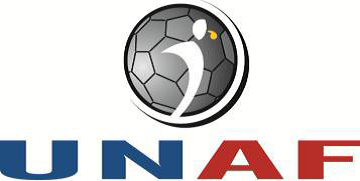 